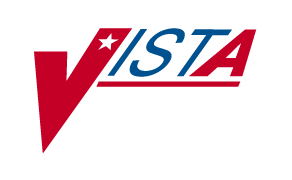 Integrated Funds Distribution,
Control Point Activity, Accounting
and Procurement
(IFCAP)REQUIREMENTS ANALYSTUSER'S GUIDEVersion 5.1October 2000
Revised September 2013Department of Veterans AffairsOffice of Information and Technology (OI&T)Management, Enrollment, and Financial SystemsRevision HistoryInitiated on PREFACEThis document is for VA procurement personnel assigned the user category of Requirements Analyst in the Integrated Funds Distribution, Control Point Monitoring, Accounting and Procurement (IFCAP) system.In  employees request goods by creating electronic purchase orders, requisitions and issue book requests. As requisitions are delivered to the warehouse, the Requirements Analyst updates the inventory records for the warehouse. Requirements Analysts also fulfill issue book requests by creating picking tickets. Warehouse clerks use these picking tickets to supply the items from warehouse stock. Requirements Analysts also create requisitions and purchase orders to replace the stock depleted by issue book requests. This manual explains how to use IFCAP as a tool to perform some of the Requirements Analyst functions.REQUIREMENTS ANALYST USER’S GUIDETABLE OF CONTENTSchapter 1 INTRODUCTION	11.1 The Role of the Requirements Analyst	11.2 How to Use This Manual	11.3 Reference Numbering System	11.4 Package Management, Legal Requirements and Security Measures	11.5 Package Operation	1chapter 2 UPDATING inventory records	32.1 Introduction	32.2 Run an Emergency Report	32.2.1 Menu Path	32.2.2 Report Parameters	42.3 Run an Auto-generate Report	52.3.1 Report Parameters	52.3.2 Group Categories	62.3.3 Start Auto-generation	62.3.4 Print Error List	72.3.5 Display Report	72.4 Adjust Inventory Records	82.4.1 Introduction	82.4.2 Menu Path	82.4.3 Issue Book Adjustment	92.4.3.1 Select Transaction Number	92.4.3.2 Enter Adjustment Data	92.4.4 Non-Issuable or Issuable Adjustment	102.4.4.1 Select Item	102.4.4.2 Enter Adjustment Data	112.4.5 Other Adjustment	122.4.5.1 Enter Item	122.4.5.2 Enter Adjustment Data	12chapter 3 DETERMINING what is in the warehouse	153.1 Introduction	153.2 Determining Warehouse Stock for a Specific Item	153.2.1 Menu Path	153.2.2 Select Distribution Point	163.2.3 Display Report	16chapter 4 CREATING a picking ticket	194.1 Introduction	194.2 How to Turn Issue Book Requests into Picking Tickets	194.2.1 Menu Path	194.2.2 Enter Electronic Signature	194.2.3 Listing	204.3 Submit the Picking Ticket to Warehouse Staff	20Chapter 5 Menu Outline	21Chapter 6 ERROR Messages and Their Resolution	25Glossary	29Index	39chapter 1 INTRODUCTION1.1 The Role of the Requirements AnalystVA employees request goods by creating electronic purchase orders, requisitions and issue book requests. As requisitions are delivered to the warehouse, the Requirements Analyst updates the inventory records for the warehouse. Requirements Analysts also fulfill issue book requests by creating picking tickets. Warehouse clerks use these picking tickets to supply the items from warehouse stock. Requirements Analysts also create requisitions and purchase orders to replace the stock depleted by issue book requests.1.2 How to Use This ManualThis manual explains how to perform the role of the Requirements Analyst by dividing that role into small, manageable tasks. The authors of this manual have listed these tasks in successive order so that each instruction builds on the functionality and information from the previous instructions. This will allow new Requirements Analysts to use this manual as a tutorial by following the instructions from beginning to end. Experienced Requirements Analysts can use this manual as a reference tool by using the index and table of contents.1.3 Reference Numbering SystemThis manual uses a special paragraph numbering system to allow users to understand how the sections of the manual relate to each other. For example, this paragraph is section 1.3. This means that this paragraph is the main paragraph for the third section of Chapter 1. If there were two subsections to this section, they would be numbered sections 1.3.1 and 1.3.2. A paragraph numbered 1.3.5.4.7 would be the seventh subsection of the fourth subsection of the fifth subsection of the third subsection of Chapter 1. All clear? Actually, all this means is that users that want to divide their reading into manageable lessons can concentrate on one section and all of its subsections, e.g., section 1.3.5.4 and all of its subsections would make a coherent lesson.1.4 Package Management, Legal Requirements and Security MeasuresIn order to use IFCAP to create orders, users are given access to a set of IFCAP menu options designed for their use. Some of these menu options are additionally controlled by the use of access “keys”. These access keys are administered to individual users by the Information Resources Management Service at their facility. Also, each user is assigned a “signature code” that functions legally as their signature. Users must enter this signature to create any form in IFCAP that would require an authorizing signature if they created the form manually.1.5 Package OperationNovice users will be unfamiliar with the information that some of the IFCAP prompts require. IFCAP provides three levels of explanations for the prompts. Enter a question mark at the prompt to read a description of the prompt, two question marks to read a more complex explanation of the prompt, and three question marks to read a complete description of the prompt and read a list of acceptable responses to the prompt.chapter 2 UPDATING inventory records2.1 Introduction2.2 Run an Emergency Report2.2.1 Menu Path          Control Point Official's Menu ...          LOG/GSA/DLA Code Sheets Menu ...          Requisition Processing ...          Posted Stock Management ...          Display/Print Menu (PPM) ...Select RA (Requirements Analyst) Menu Option: Posted Stock Management          Inventory Point Management          Warehouse--General Inventory/Distribution Menu ...Select Posted Stock Management Option: Warehouse--General Inventory/Distribution MenuSelect STATION NUMBER ('^' TO EXIT): 111//          ANYCITY,NMSelect Supply Warehouse Inventory Point: ???CHOOSE FROM:   WHSE                            SUPPLY WAREHOUSEAuto-generate Orders          Barcode Manager Menu ...          Inventory File Maintenance Menu ...          Manager For Supply Warehouse Inventory Point Menu ...          Receiving and Distribution Menu ...          Reports Menu ...Select Warehouse--General Inventory/Distribution Menu Option: Reports Menu          Adjustment Voucher Recap          Availability Listing          Cost Trend Analysis Report          Days Of Stock On Hand Report          Emergency Stock Report          Graph Usage          History Of Distribution Report          Inactive Items Report          Informational Reports Menu ...          Inventory Sales Report          Quantity Distribution Report          Stock Status Report          Transaction Register Report          Unit Costing Report          Usage Demand Analysis Report          Usage Demand Item Report          Voucher Summary ReportSelect Reports Menu Option: Emergency Stock Report2.2.2 Report ParametersYou may limit the report to begin at a particular National Stock Number if you like. Enter an output device. The system will print or display the 'Emergency Stock Level Report,' which lists every item at or below the emergency stock level, grouped by inventory point. The report will list the National Stock Number of the item, its description, the master item number (#MI), the unit per issue, and the stock levels for the item. The report will also list the transaction and the purchase order for the item, the vendor and vendor number, the estimated date received, and the amount due to be received (Due-In). After printing or displaying the report, the system will return to the Reports Menu.  START WITH NSN: FIRST// @    <<-- ENTER '@' TO PRINT ITEMS WITHOUT A NSN  START WITH NSN: FIRST//DEVICE: ;9999  HOMEEMERGENCY STOCK LEVEL REPORT                   DEC 14,1994    PAGE 1NSN                DESCRIPTION                     [#MI]       UNIT per ISSUE--------------------------------------------------------------------------------        INVENTORY POINT: 600-SUPPLY WAREHOUSE6510-00-721-9789   BAND 6X4.5 TENSOR               [#8326]     1 per BG       NORM LVL     EMER LVL  QTY ON-HAND   QTY DUE-IN  QTY DUE-OUT INT ORD PT             80           20                        84    TRANSACTION #        #    VENDOR          [#V]     EST DATE RECD    DUE-IN    600-95-1-999-0406   G50411  IFVENDOR,ONE [#1172]   DEC 30, 1994        846510-00-721-9790   BAND 4X4.5 TENSOR               [#8325] 1 per BG       NORM LVL     EMER LVL  QTY ON-HAND   QTY DUE-IN  QTY DUE-OUT INT ORD PT              80           20                        84    TRANSACTION #        #    VENDOR          [#V]     EST DATE RECD    DUE-IN    600-95-1-999-0406   G50411  IFVENDOR,ONE [#1172]   DEC 30, 1994        84[END OF REPORT]------------------------------------------------[USER: IFUSER,ONE]<Press RETURN to continue>          Adjustment Voucher Recap          Availability Listing          Cost Trend Analysis Report          Days Of Stock On Hand Report          Emergency Stock Report          Graph Usage          History Of Distribution Report          Inactive Items Report          Informational Reports Menu ...          Inventory Sales Report          Quantity Distribution Report          Stock Status Report          Transaction Register Report          Unit Costing Report          Usage Demand Analysis Report          Usage Demand Item Report          Voucher Summary ReportSelect Reports Menu Option:2.3 Run an Auto-generate Report2.3.1 Report ParametersIFCAP will list the cost center and the control point. Enter a fiscal year and fiscal quarter. If you already have a repetitive item list on file, IFCAP will ask you if you want to delete the repetitive item lists on file. If you auto-generate orders, IFCAP will generate another repetitive item list. Multiple repetitive item lists can cause duplicate orders.          Control Point Official's Menu ...          LOG/GSA/DLA Code Sheets Menu ...          Requisition Processing ...          Posted Stock Management ...          Display/Print Menu (PPM) ...Select RA (Requirements Analyst) Menu Option: Posted Stock Management          Inventory Point Management          Warehouse--General Inventory/Distribution Menu ...Select Posted Stock Management Option: Warehouse--General Inventory/Distribution MenuSelect STATION NUMBER ('^' TO EXIT): 111//          ANYCITY,NMSelect Supply Warehouse Inventory Point: Whse  111-WHSE     SUPPLY WAREHOUSE                       I N V E N T O R Y  version 5.0T20                        (111) Warehouse Inventory Point: WHSE                                IFUSER,ONE      --> USAGE/DISTRIBUTION TOTALS NEEDS TO BE PURGED.      --> RECEIPTS HISTORY BY ITEM NEEDS TO BE PURGED.      --> DISTRIBUTION HISTORY NEEDS TO BE PURGED.      --> TRANSACTION REGISTER NEEDS TO BE PURGED.      --> OPENING MONTHLY INVENTORY BALANCES NEED TO BE SET.                                                                               Auto-generate Orders          Barcode Manager Menu ...          Inventory File Maintenance Menu ...          Manager For Supply Warehouse Inventory Point Menu ...          Receiving and Distribution Menu ...          Reports Menu ...Select Warehouse--General Inventory/Distribution Menu Option: Auto-generate Orders          ==========  PART 1:  REPETITIVE ITEM LIST NUMBER  ==========: 600000FUND CONTROL POINT: 9988 LAB TESTING 988 SUPP FUNDSelect FISCAL YEAR: 95// Select QUARTER: 1// I will generate requests for: 111-95-1-9988-600000You currently have the following repetitive item lists on file:     111-95-1-9988-600000-0001     created:         item count: 1Do you want to DELETE all the repetitive item lists on file? NO// Y  (YES)    deleting repetitive item lists...2.3.2 Group CategoriesYou may select all group categories and vendors, or select individual group categories and vendors. You can deselect a group category or vendor by reselecting it. Press the Enter key at the Select Group Category: prompt when you have finished selecting group categories. Press the Enter key at the Select Vendor Name: prompt when you have finished selecting vendors.        ==========  PART 2A:  SELECTION OF GROUP CATEGORIES  ==========Selected group categories and vendors will be used to auto-generate the order.Do you want to select ALL group categories? YES//   (YES)  Currently selected group categories:  << ALL GROUP CATEGORIES >>  You can DE-select one of the above group categories by reselecting it.Select the name of the group category created for this primary, '^' to exit.Select GROUP CATEGORY:              ==========  PART 2B:  SELECTION OF VENDORS  ==========Do you want to select ALL vendors? YES//   (YES)  Currently selected vendors:  << ALL VENDORS >>  You can DE-select one of the above vendors by reselecting it.Select the name of the vendor supplying this primary, '^' to exit.Select VENDOR NAME: <<< NOTE: Auto-generating for ALL vendors.2.3.3 Start Auto-generationIFCAP will ask you to confirm that you want to start the auto-generation. IFCAP will display a bar showing the percentage of auto-generation that it has completed. After IFCAP has generated the orders, IFCAP will create a new repetitive item list, and display a bar showing the percentage of item list creation that it has completed.               ==========  PART 3:  START AUTO-GENERATION  ==========
ARE YOU SURE YOU WANT TO START AUTO-GENERATION? YES//   (YES)<<< Starting Auto-generation ...                              % COMPLETE          0   10   20   30   40   50   60   70   80   90   100          |----+----+----+----+----+----+----+----+----+----|          ***************************************************<<< Finished !<<< Creating repetitive item list ...  Number: 111-95-1-9988-600000-0002<<< Locking  repetitive item list ...<<< Adding 1 items to repetitive item list ...                              % COMPLETE          0   10   20   30   40   50   60   70   80   90   100          |----+----+----+----+----+----+----+----+----+----|          ***************************************************          Total number of items : 1          Total cost (all items): $ 956.00<<< Unlocking repetitive item list ...2.3.4 Print Error ListIFCAP will ask you if you want the auto-generation report to print the errors that occurred during auto-generation. IFCAP will print or display the "Auto-Generation" report, listing the items and quantity of the orders automatically generated, sorted by group category.Do you want to print errors occurring during auto-generation? YES//   (YES)DEVICE: HOME// ;;9999  LAT<*> please wait <*>AUTO-GENERATION: SUGGESTED ORDERS FOR WHSE DEC 06, 1994@11:10:46  PAGE 1     ORDERING FROM VENDOR: IFVENDOR,TWO     REPETITIVE ITEM LIST NUMBER: 111-95-1-9988-600000-0002                                                       WHSE   VENDOR ISSUE ISSUEMI#    DESCRIPTION             NSN                 UNIT/ISS UNIT/ISS MINIM  MULT--------------------------------------------------------------------------------            GROUP CATEGORY: 1: Office supplies (#2)45     TESTING ...V5           6505-02-564-1255        1/EA     1/EA              ONHAND  +DUEIN -DUEOUT  =AVAIL  STAND    OPTN   LEVEL   CONV   ORDER     UNIT$      10       2       0      12    350*    350     490      1     478     2.000TOTAL COST OF ORDER: 956[END OF REPORT]------------------------------------------------[USER: IFUSER,ONE]2.3.5 Display ReportIf you answered yes at the Do You Want To Print Errors Occurring During Auto-Generation?: prompt, IFCAP will also print or display the "Auto-Generation Error Report", listing each error by item and cause of error. IFCAP will return to the General Inventory/Distribution Menu.AUTO-GENERATION ERROR REPORT FOR WHSE      DEC 06, 1994@11:10:48  PAGE 1MI#    DESCRIPTION                                             NSN--------------------------------------------------------------------------------8      ITEM #8                                                 6505-11-222-3333       -> NORMAL STOCK LEVEL missing for item40     PAINT                                                   6540-11-411-1111       -> GROUP CATEGORY missing for item39     RULER                                                   7510-11-113-1111       -> GROUP CATEGORY missing for item37     Ballpoint pen                                           7510-11-411-1234       -> MANDATORY OR REQUESTED SOURCE is missing for item[END OF REPORT]------------------------------------------------[USER: IFUSER,ONE]<Press RETURN to continue>          Auto-generate Orders          Barcode Manager Menu ...          Inventory File Maintenance Menu ...          Manager For Supply Warehouse Inventory Point Menu ...          Receiving and Distribution Menu ...          Reports Menu ...Select Warehouse--General Inventory/Distribution Menu Option: 2.4 Adjust Inventory Records2.4.1 IntroductionOften, discrepancies between records and stock are due to unit-of-issue conflicts, e.g., where the requisition specifies 10 boxes of six cans each, and the warehouse clerk counted a stock of 60 cans. Follow the instructions in this section to adjust these and other discrepancies between stock records and actual stock.2.4.2 Menu Path          Control Point Official's Menu ...          LOG/GSA/DLA Code Sheets Menu ...          Requisition Processing ...          Posted Stock Management ...          Display/Print Menu (PPM) ...Select RA (Requirements Analyst) Menu Option: Posted Stock Management          Inventory Point Management          Warehouse--General Inventory/Distribution Menu ...Select Posted Stock Management Option: Warehouse--General Inventory/Distribution MenuSelect STATION NUMBER ('^' TO EXIT): 111//          ANYCITY,NMSelect Supply Warehouse Inventory Point: Whse  111-WHSE     SUPPLY WAREHOUSE          Auto-generate Orders          Barcode Manager Menu ...          Inventory File Maintenance Menu ...          Manager For Supply Warehouse Inventory Point Menu ...          Receiving and Distribution Menu ...          Reports Menu ...Select Warehouse--General Inventory/Distribution Menu Option: Inventory File Maintenance Menu	  (668) Warehouse Inventory Point: WHSE 668                        IFUSER,ONE      --> USAGE/DISTRIBUTION TOTALS NEEDS TO BE PURGED.      --> RECEIPTS HISTORY BY ITEM NEEDS TO BE PURGED.      --> DISTRIBUTION HISTORY NEEDS TO BE PURGED.      --> TRANSACTION REGISTER NEEDS TO BE PURGED.      --> OPENING MONTHLY INVENTORY BALANCES NEED TO BE SET.          Adjust Inventory Quantity Menu ...          Automatic Level Setter          Enter/Edit Inventory Item Data          File InquirySelect Inventory File Maintenance Menu Option: Adjust Inventory Quantity Menu          Adjust Inventory Quantity          Approve Adjustments          Physical Count Form          Unapproved Adjustment ReportSelect Adjust Inventory Quantity Menu Option: Adjust Inventory QuantityEnter ELECTRONIC SIGNATURE CODE:                    Thank you.2.4.3 Issue Book AdjustmentIf you are making an issue book adjustment, follow the instructions in the section below. Otherwise, skip this section and go to the next section.2.4.3.1 Select Transaction NumberSelect Issue Book Adjustment at the Select Type of Adjustment: prompt. Enter the transaction number of the issue book request at the Select Transaction Number: prompt. Enter the line number that you want to adjust. The system will display the item information, the quantity information, and the dollar value of the item.Select one of the following:          1         Issue Book Adjustment          2         Non-Issuable or Issuable Adjustment          3         Other (GIP and FMS) Adjustment          4         Supply Only (GIP) AdjustmentSelect TYPE of ADJUSTMENT: 1  Issue Book AdjustmentSelect TRANSACTION NUMBER: 111-94-4-101-0409      OBL  SUPPLY WAREHOUSE      RULER>> Reference Voucher Number: I40003>> Distribution to: 111-NEWONE inventory point.Select LINE ITEM Number: 1    IM#: 39 QTY POSTED: 1 INV VALUE: 3.75 SELL VALUE: 4.05=====================  C U R R E N T   I T E M   D A T A  =====================ITEM NUMBER: 39        RULER                              NSN: 7510-11-113-1111     UNIT/ISSUE      : 1/EA     AVERAGE COST    : 4.05     LAST COST       : 0.00     TOTAL VALUE     : 2061.00     QTY ON-HAND     : 509     QTY NON-ISSUABLE: =======================  I S S U E   B O O K   D A T A  =======================     QUANTITY ORDERED: 1     QUANTITY POSTED : 1     INVENTORY VALUE : 3.75     SELLING VALUE   : 4.052.4.3.2 Enter Adjustment DataThe system will let you change the quantity of the item, the cash value of the item as inventory stock, and the cash value of the item when it is issued to the service. The system will add "reason text", or an explanation line, to the transaction explaining the reason for the adjustment. the default reason text is "Issue Book Adjustment”, but you can edit this explanation. When you have finished editing line numbers, press the Enter key at the Select Line Item Number: prompt. Answer Y at the Ready To Process Issue Book Adjustments?: prompt to transmit the adjustment. The system will list the number of the modification document and the VA MailMan message that lists the adjustment information. Enter another transaction number at the Select Transaction Number: prompt, or press the Enter key to return to the Adjust Inventory Quantity Menu.****************  E N T E R    A D J U S T M E N T    D A T A  ****************  >> Enter the adjusted quantity in the range -1 to 0. <<  ADJUSTED QUANTITY: 0//   >> Enter the adjusted value in the range -3.75 to 99999.99. <<  ADJUSTED TOTAL ISSUE BOOK INVENTORY VALUE: 2  >> Enter the adjusted value in the range -4.05 to 99999.99. <<  ADJUSTED TOTAL ISSUE BOOK SELLING VALUE: 4  >> Enter the reason text which will appear on the transaction register. <<  REASON TEXT: ISSUE BOOK adjustment  Replace Select LINE ITEM Number: READY TO PROCESS ISSUE BOOK ADJUSTMENTS? YES//   (YES)    FMS IV MODIFICATION 111I40003 document automatically transmitted..    LOG 605 Transmitted in MailMan Messages: 66141  Queueing Approval Form to Print on 'Fiscal (Receiving Reports)' Printer ...Queueing Approval Form to Print on 'Supply (PPM)' Printer ...Select TRANSACTION NUMBER:           Adjust Inventory Quantity          Approve Adjustments          Physical Count Form          Unapproved Adjustment ReportSelect Adjust Inventory Quantity Menu Option: 2.4.4 Non-Issuable or Issuable AdjustmentIf you are making a non-issuable or issuable adjustment, follow the instructions in the section below. Otherwise, skip this section and go to the next section.2.4.4.1 Select ItemEnter the name of the item or the item number at the Select Whse Item: prompt. If you do not know the name or number of the item, enter three question marks and the system will list the available items. The system will list the cost and quantity information for the item.     Select one of the following:          1         Issue Book Adjustment          2         Non-Issuable or Issuable Adjustment          3         Other (GIP and FMS) Adjustment          4         Supply Only (GIP) AdjustmentSelect TYPE of ADJUSTMENT: Non-Issuable or Issuable Adjustment  >> Select an item number from the WHSE inventory point. <<Select WHSE ITEM: ???CHOOSE FROM:   8      ITEM #8                  NSN: 6505-11-222-3333   37     PEN                      NSN: 7510-11-411-1234   39     RULER                    NSN: 7510-11-113-1111   40     PAINT                    NSN: 6540-11-411-1111   45     TESTING ...V5            NSN: 6505-02-564-1255Select WHSE ITEM: 40         PAINT          PAINTNSN: 6540-11-411-1111=====================  C U R R E N T   I T E M   D A T A  =====================ITEM NUMBER: 40        PAINT                              NSN: 6540-11-411-1111     UNIT/ISSUE      : ?/??     AVERAGE COST    : 1.61     LAST COST       : 0.00     TOTAL VALUE     : 962.24     QTY ON-HAND     : 599     QTY NON-ISSUABLE: 2.4.4.2 Enter Adjustment DataAt the Adjusted Quantity: prompt, enter a negative number for the amount of units you want to deduct from warehouse stock. Enter a alphanumeric code for the adjustment voucher number. The system will add "reason text", or an explanation line, to the transaction explaining the reason for the adjustment. the default reason text is "To Non-Issuable”, but you can edit this explanation. When you have finished adjusting warehouse items, press the Enter key at the Select Whse Item: prompt. Enter Y at the Ready To Process Non-Issuable Adjustments?: prompt to transmit the adjustment. The system will display the VA MailMan message number of the adjustment and return to the Adjust Inventory Quantity Menu.****************  E N T E R    A D J U S T M E N T    D A T A  ****************  >> Enter the adjusted quantity in the range -599 to 0. <<  ADJUSTED QUANTITY: 0// -4  >> Enter DOCUMENT IDENTIFIER number. <<  VOUCHER NUMBER: BR549  >> Enter the reason text which will appear on the transaction register. <<  REASON TEXT: TO non-issuable//   >> Select an item number from the WHSE inventory point. <<Select WHSE ITEM: READY TO PROCESS NON-ISSUABLE ADJUSTMENTS? YES//   (YES).    LOG 605 Transmitted in MailMan Messages: 66145  Queueing Approval Form to Print on 'Fiscal (Receiving Reports)' Printer ...Queueing Approval Form to Print on 'Supply (PPM)' Printer ...          Adjust Inventory Quantity          Approve Adjustments          Physical Count Form          Unapproved Adjustment ReportSelect Adjust Inventory Quantity Menu Option: 2.4.5 Other Adjustment2.4.5.1 Enter ItemEnter the name of the item or the item number at the Select Whse Item: prompt. If you do not know the name or number of the item, enter three question marks and the system will list the available items. The system will list the cost and quantity information for the item.     Select one of the following:          1         Issue Book Adjustment          2         Non-Issuable or Issuable Adjustment          3         Other (GIP and FMS) Adjustment          4         Supply Only (GIP) AdjustmentSelect TYPE of ADJUSTMENT: Other Adjustment  >> Select an item number from the WHSE inventory point. <<Select WHSE ITEM: ???CHOOSE FROM:   8      ITEM #8                  NSN: 6505-11-222-3333   37     PEN                      NSN: 7510-11-411-1234   39     RULER                    NSN: 7510-11-113-1111   40     PAINT                    NSN: 6540-11-411-1111   45     TESTING ...V5            NSN: 6505-02-564-1255Select WHSE ITEM: 40         PAINT          PAINTNSN: 6540-11-411-1111=====================  C U R R E N T   I T E M   D A T A  =====================ITEM NUMBER: 40        PAINT                              NSN: 6540-11-411-1111     UNIT/ISSUE      : ?/??     AVERAGE COST    : 1.61     LAST COST       : 0.00     TOTAL VALUE     : 962.24     QTY ON-HAND     : 595     QTY NON-ISSUABLE: 42.4.5.2 Enter Adjustment DataEnter a negative number at the Adjusted Quantity: prompt to subtract from the inventory quantity, or a positive number to add to the inventory quantity. You also need to enter the change in value, either positive or negative, to the overall value of the total inventory of the item. In the example below, adding 4 to the overall quantity at a value of $1.61 per unit is an adjusted total inventory value of $6.44. Enter a alphanumeric code for the adjustment voucher number. The system will list the available adjustments. Select the appropriate adjustment category. When you are finished adjusting warehouse items, press the Enter key at the Select Whse Item: prompt. Enter Y at the Ready To Process Inventory Adjustments?: prompt. The system will list the number of the FMS document and VA MailMan message it created to transmit the adjustment, and return to the Adjust Inventory Quantity Menu.****************  E N T E R    A D J U S T M E N T    D A T A  ****************  >> Enter the adjusted quantity in the range -595 to 99998. <<  ADJUSTED QUANTITY: 0// 4  >> Enter the adjusted value in the range -99999.99 to 99999.99. <<  ADJUSTED TOTAL INVENTORY VALUE: 6.44  >> Enter DOCUMENT IDENTIFIER number. <<  VOUCHER NUMBER: BR549     Select one of the following:          1         Transfer of stock to another VAMC Warehouse          2          of stock to OGA          3         Transfer of excess stock to GSA          4         Adjustment of stock valuation          5         Writeoff damaged stock          6         Transfer Transportation expense to stock          7         Inventory Refund  Select TYPE of ADJUSTMENT: 4  Adjustment of stock valuation  >> Select an item number from the WHSE inventory point. <<Select WHSE ITEM: READY TO PROCESS INVENTORY ADJUSTMENTS? YES//   (YES)    FMS SV 111A41 document automatically transmitted..    LOG 605 Transmitted in MailMan Messages: 66156  Queueing Approval Form to Print on 'Fiscal (Receiving Reports)' Printer ...Queueing Approval Form to Print on 'Supply (PPM)' Printer ...          Adjust Inventory Quantity          Approve Adjustments          Physical Count Form          Unapproved Adjustment ReportSelect Adjust Inventory Quantity Menu Option:chapter 3 DETERMINING what is in the warehouse3.1 IntroductionThis chapter explains how to determine the amount of warehouse stock for any item in the Item Master File. To determine warehouse stock for a specific issue book request, read the next chapter on creating a picking ticket.3.2 Determining Warehouse Stock for a Specific ItemRA enters the item and IFCAP displays how much is in the warehouse.  Display Item, item name at the SUPPLY WHSE ITEM: prompt.3.2.1 Menu Path          Control Point Official's Menu ...          LOG/GSA/DLA Code Sheets Menu ...          Requisition Processing ...          Posted Stock Management ...          Display/Print Menu (PPM) ...Select RA (Requirements Analyst) Menu Option: Posted Stock Management          Inventory Point Management          Warehouse--General Inventory/Distribution Menu ...Select Posted Stock Management Option: Warehouse--General Inventory/Distribution MenuSelect STATION NUMBER ('^' TO EXIT): 111//          ANYCITY,NMSelect Supply Warehouse Inventory Point: Whse  111-WHSE     SUPPLY WAREHOUSE          Auto-generate Orders          Barcode Manager Menu ...          Inventory File Maintenance Menu ...          Manager For Supply Warehouse Inventory Point Menu ...          Receiving and Distribution Menu ...          Reports Menu ...Select Warehouse--General Inventory/Distribution Menu Option: Receiving and Distribution Menu          Display Item          Display Where An Item Is Stocked          Due-In Item Report          Enter/Edit Items On Distribution Point          Items Flagged 'Kill When Zero' Report          Order Form          Outstanding (Due-Outs) Transaction Listing          Packaging/Procurement Source Discrepancy Report          Post Issue Book Order          Print Item On Distribution Inventory Point          Purchase Order Receiving To Inventory PointSelect Receiving and Distribution Menu Option: Display Item3.2.2 Select Distribution PointEnter the distribution point to select an item from a specific distribution point, or press the Enter key to select an item from the inventory point you entered at the Select Supply Warehouse Inventory Point: prompt. Enter the item at the Select (inventory point) Item: prompt.Enter the DISTRIBUTION POINT to select an item from the distribution point, or Enter <RETURN> to select an item from the WHSE inventory point.Select DISTRIBUTION POINT: Select WHSE ITEM: ???CHOOSE FROM:   8      ITEM #8                  NSN: 6505-11-222-3333   37     PEN                      NSN: 7510-11-411-1234   39     RULER                    NSN: 7510-11-113-1111   40     PAINT                    NSN: 6540-11-411-1111   45     TESTING ...V5            NSN: 6505-02-564-1255Select WHSE ITEM: 37         PEN          PENNSN: 7510-11-411-12343.2.3 Display ReportIFCAP will create a "Display Item Report”, listing the item descriptions, stock levels, and usage history of the item. QTY  HAND: is the amount of units of the item that is in stock at the inventory point you selected, according to IFCAP records. Enter another item at the Select (inventory point) Item: prompt or press the Enter key to return to the Receiving and Distribution Menu.DISPLAY ITEM REPORT FOR 111-WHSE          AUG 12, 1994@14:03:53  PAGE: 1NSN                DESCRIPTION                   [#MI]     GROUP : DESCRIPTION--------------------------------------------------------------------------------7510-11-411-1234   PEN                           [#37]                   BOC: 2660 Operating Supplies and Materials   UNIT per ISSUE: 1 per EA      QTY ON HAND: 496           DUE-IN: 0                  DUE-OUT: 99      QTY NON-ISS: 0      TOTAL VALUE: 1171.02     NORM STL LVL:           REORDER PT:               INT ORDER PT:     EMERGENCY LVL:           ISSUE MULT:              MIN ISSUE QTY: 1        LAST COST:           LAST REC'D:               AVERAGE COST: 2.361 MAIN STORAGE LOC: ?                        -----USAGE/ISSUES HISTORY-----         DATE USED/ISSUED    QTY USED/ISSUED    COST USED/ISSUED         MAR 1994                          9              17.080         JUN 1994                          0               0.100         JUL 1994                          1               2.360         AUG 1994                          4               9.440DISPLAY ITEM REPORT FOR 111-WHSE          AUG 12, 1994@14:03:53  PAGE: 2NSN                DESCRIPTION                   [#MI]     GROUP : DESCRIPTION--------------------------------------------------------------------------------                          -----RECEIPTS HISTORY-----         DATE RECEIVED        QTY RECEIVED       % STOCK ON HAND BEFORE RECEIPT                           500       0.000                            10       0.000[END OF REPORT]------------------------------------------------[USER: IFUSER,ONE]Select WHSE ITEM:           Display Item          Display Where An Item Is Stocked          Due-In Item Report          Enter/Edit Items On Distribution Point          Items Flagged 'Kill When Zero' Report          Order Form          Outstanding (Due-Outs) Transaction Listing          Packaging/Procurement Source Discrepancy Report          Post Issue Book Order          Print Item On Distribution Inventory Point          Purchase Order Receiving To Inventory PointSelect Receiving and Distribution Menu Option: chapter 4 CREATING a picking ticket4.1 IntroductionPicking tickets are instructions to warehouse staff to remove items from warehouse stock and deliver them to requesting services. Issue Book requests are fulfilled by creating picking tickets.4.2 How to Turn Issue Book Requests into Picking Tickets4.2.1 Menu Path          Control Point Official's Menu ...          LOG/GSA/DLA Code Sheets Menu ...          Requisition Processing ...          Posted Stock Management ...          Display/Print Menu (PPM) ...Select RA (Requirements Analyst) Menu Option: Posted Stock Management          Inventory Point Management          Warehouse--General Inventory/Distribution Menu ...Select Posted Stock Management Option: Warehouse--General Inventory/Distribution MenuSelect STATION NUMBER ('^' TO EXIT): 111//          ANYCITY,NMSelect Supply Warehouse Inventory Point: Whse  111-WHSE     SUPPLY WAREHOUSE          Auto-generate Orders          Barcode Manager Menu ...          Inventory File Maintenance Menu ...          Manager For Supply Warehouse Inventory Point Menu ...          Receiving and Distribution Menu ...          Reports Menu ...Select Warehouse--General Inventory/Distribution Menu Option: Receiving and Distribution Menu          Display Item          Display Where An Item Is Stocked          Due-In Item Report          Enter/Edit Items On Distribution Point          Items Flagged 'Kill When Zero' Report          Order Form          Outstanding (Due-Outs) Transaction Listing          Packaging/Procurement Source Discrepancy Report          Post Issue Book Order          Print Item On Distribution Inventory Point          Purchase Order Receiving To Inventory PointSelect Receiving and Distribution Menu Option: Post Issue Book Order4.2.2 Enter Electronic SignatureEnter your electronic signature code. Enter the transaction number of the issue book transaction. If you do not know the transaction number, enter three question marks at the prompt and IFCAP will list the available transactions.Select STATION NUMBER ('^' TO EXIT): 111//          ANYCITY,NMEnter ELECTRONIC SIGNATURE CODE:                    Thank you.Select TRANSACTION NUMBER: ???     1   111-94-3-101-0157      OBL  SUPPLY WAREHOUSE C40119      RULER       2   111-94-3-101-0209      OBL  SUPPLY WAREHOUSE             TESTING ...V5       3   111-94-3-110-0046      OBL  SUPPLY WAREHOUSE C40109      RULER       4   111-94-3-110-0060      OBL  SUPPLY WAREHOUSE             TESTING ...V5       5   111-94-3-110-0068      OBL  SUPPLY WAREHOUSE A40917      ITEM #8TYPE '^' TO STOP, ORCHOOSE 1-5: 1      +---------------------------------------------------------------------+    |Distribution to Primary Inventory Point: SPD                         |    +---------------------------------------------------------------------+    +---------------------------------------------------------------------+    |This is the FIRST time this issue book has been POSTED.  The         |    |reference voucher number will automatically be generated from the    |    |common numbering series when the issue book is posted.               |    +---------------------------------------------------------------------+<Press RETURN to continue>4.2.3 ListingIFCAP will list the issue book transaction number. Enter one of the commands at the bottom of the screen, or press the Enter key to quit.Issue Book Posting                       Page:    1 of    1 ISSUE BOOK: 111-94-3-101-0157   POST TO: 111-SPD                                  REF#: to be generated         UNIT       QTY  ESTIMATE * * Q U A N T I T Y * *LINE DESCRIPTION          IM#    /IS    ONHAND  UNITCOST ORDERED  REMAIN TO POST1    RULER                 39   1/EA       510      4.05       1       1       0          Enter ?? for more actions                                             EE   E/E Inventory Items  QE   Qty to Enter         CL   Cancel Line ItemSN   Show NSN             QO   Qty to On Hand       SL   Substitute Line ItemMF   Make Final           QR   Qty to Remaining     PI   Post Issue BookSelect Item(s): Quit// IFCAP will print the items that aren’t in the warehouse on a section of the picking ticket called Exceptions to Issue Book Request.  Create a 2237 4.3 Submit the Picking Ticket to Warehouse StaffMake sure that you submit the picking ticket to the warehouse. If you do not submit the picking ticket to the warehouse, the recipient of the goods will assume that the warehouse has been delinquent on fulfilling the picking ticket.Chapter 5 Menu Outline Select RA (Requirements Analyst) Menu Option:           Control Point Official's Menu ...         	 Display Control Point Activity Menu ...         	 Funds Control Menu ...         	 Status of Requests Reports Menu ...          	 Record Date Received by Service Menu ...         	 Record Receipt of Multiple Delivery Schedule Items         	 Multiple Delivery Schedule List          LOG/GSA/DLA Code Sheets Menu ...          Requisition Processing ...          Posted Stock Management ...          Display/Print Menu (PPM) ...    RA (Requirements Analyst) Menu        Control Point Official's Menu             Approve Requests     Requests Ready for Approval List             Process a Request Menu                New 2237 (Service) Request                Edit a 2237 (Service)                Copy a Transaction                1358 Request Menu                    New 1358 Request                    Increase/Decrease Adjustment                    Edit 1358 Request                    Create/Edit Authorization                    Daily Activity Enter/Edit                    Display 1358 Balance                    List 1358's with Open Authorizations                    Print 1358                    Recalculate 1358 Balance                Print/Display Request Form                Change Existing Transaction Number                Repetitive Item List Menu                    New Repetitive Item List (Enter)                    Edit Repetitive Item List Entry                    Delete Repetitive Item List Entry                    Print/Display Repetitive Item List Entry                    Generate Requests From Repetitive Item List Entry                Cancel Transaction with Permanent Number                Requestor's Menu                    Enter a Request (Section)                    Edit a Request (Section)                    Delete a Request (Section)                    New 1358 Request (Section)                    Edit 1358 Request (Section)                    Request Status Report (Section)                    Print/Display Request Form (Section)                    Copy a Transaction (Section)                    Item History                Item Display                Vendor Display                Outstanding Approved Requests Report            Display Control Point Activity Menu                Purchase Order Status                Transaction Status Report                Running Balances                Temporary Transaction Listing                Item History                PPM Status of Transactions Report                CP Entered, Not Approved Requests            Funds Control Menu                Assign Ceiling to Sub-Control Points                Correct Sub-Control Point Amounts                Funds Control Reports Menu                    Quarterly Report                    Ceiling Report                    Audit Transaction List                    Sort Group Report                    Classification of Request Report                     Totals                    BOC Totals                    Sub-Control Point Report                    Reconciliation of PO/Sub-CP Dollar Amounts                    BOC Detail Totals                    FMS Transaction Data            Status of Requests Reports Menu                Print/Display Request Form                Status of All Obligation Transactions                Requests Ready for Approval List                 with Associated Transactions            Record Date Received by Service Menu                Single Transaction                All Transactions with Final Partials            Record Receipt of Multiple Delivery Schedule Items            Multiple Delivery Schedule List        LOG/GSA/DLA Code Sheets Menu            Acquisitions Code Sheets Generation (LOG/GSA/DLA)            Receiving Code Sheets Generation (LOG/GSA/DLA)            Issues Code Sheet Generation (LOG)            Create or Edit Code Sheets Manually (LOG/GSA/DLA)                Create Code Sheet (LOG/GSA/DLA)                Edit Code Sheet (LOG/GSA/DLA)                Delete Existing Code Sheet (LOG/GSA/DLA)                Keypunch (direct entry) Menu (LOG/GSA/DLA)                    Keypunch a Code Sheet (LOG/GSA/DLA)                    Edit Keypunched Code Sheet (LOG/GSA/DLA)            Batch Management Menu (LOG/GSA/DLA)                Batch and Print Code Sheet (LOG/GSA/DLA)                Modify Batch Priority (LOG/GSA/DLA)                Reprint a Batch (LOG/GSA/DLA)                Code Sheet Transmission Menu (LOG/GSA/DLA)                    Inquiry to Batch/Transmission        Requisition Processing            New Requisition            Edit an Incomplete Requisition            Amendment to Requisition            Cancel an Unobligated Requisition            Remove 2237 from Requisition            Display Purchase Order/Requisition            Change Delivery Date on Requisition            Enter DEPOT/GSA PUSH Order to  Register            Change DEPOT/GSA PUSH Order on  Register            Item File Edit            Requisition Register        Posted Stock Management            Inventory Point Management            Warehouse--General Inventory/Distribution Menu                             Auto-generate Orders                Barcode Manager Menu                    Barcode User Menu                        Download Barcode Program                        Upload Barcode Data                    Data Manager Menu                        Enter/Edit/View                        Schedule Data To Process                        Status Of Data                    Labels Menu                        Inquire Label                        Print Labels                    Programmer (Barcode) Menu                        Comment Alignment                        Design Label                        Parameter Enter/Edit                        Program Enter/Edit                        Speciality Commands Enter/Edit                Inventory File Maintenance Menu                    Adjust Inventory Quantity Menu                        Adjust Inventory Quantity                        Approve Adjustments                        Physical Count Form                        Unapproved Adjustment Report                    Automatic Level Setter                    Enter/Edit Inventory Item Data                    File Inquiry                Manager For Supply Warehouse Inventory Point Menu                    Balance Update Transaction (IM-6)                    Clean Up Old Transactions And Due-Outs                    Date Received Delete (for Issue Book Requests)                    Distribution Costs Enter/Edit                    Enter/Edit Inventory And Distribution Points                    Group Category Enter/Edit                    Inventory Control Parameters Print                    Purge History Files Menu                        History By  Purge                        Receipts History By Item Purge                        Transaction Register Purge                        Usage/Distribution Monthly Totals Purge                    Reprint Posted Picking Ticket                    Storage Location Enter/Edit                    Update Calculated Due-Ins/Outstanding Transaction                Receiving and Distribution Menu                    Display Item                    Display Where An Item Is Stocked                    Due-In Item Report                    Enter/Edit Items On Distribution Point                    Items Flagged 'Kill When Zero' Report                    Order Form                    Outstanding (Due-Outs) Transaction Listing                    Packaging/Procurement Source Discrepancy Report                    Post Issue Book Order                    Print Item On Distribution Inventory Point                    Purchase Order Receiving To Inventory Point                Reports Menu                    Adjustment Voucher Recap                    Availability Listing                    Cost Trend Analysis Report                    Days Of Stock On Hand Report                    Emergency Stock Report                    Graph Usage                    History Of Distribution Report                    Inactive Items Report                    Informational Reports Menu                        Abbreviated Item Report                        Comprehensive Item Report                        Conversion Factor Report                        Last Procurement Source For Item Report                        Non-Issuable Stock Report                        Substitute Listing Report                    Inventory Sales Report                    Quantity Distribution Report                    Stock Status Report                    Transaction Register Report                    Unit Costing Report                    Usage Demand Analysis Report                    Usage Demand Item Report                    Voucher Summary Report        Display/Print Menu (PPM)            Purchase Order Display            2237 Request Display            Item Display            History of Item Display /Print            Vendor Display            Mandatory Sources 850 Undelivered OrdersNOTE: The options on the Control Point Official’s menu are explained in the Control Point Official manual. The options on the Warehouse--General Inventory/Distribution Menu are explained in the GIP manual. The options on the Requisition Clerk menu are explained in the Requisition Clerk manual.Chapter 6 ERROR Messages and Their ResolutionThe following are errors that you may encounter when processing a purchase order. Each error is listed alphabetically by code. While some of the problems may be fixed by the user, many must be fixed by your Information Resources Management Service. If this is the case, record the error code and message and report the error immediately to your Information Resources Management Service.GlossaryIndex2237, 20Adjust Inventory Quantity, 9, 11, 12FMS, 12Invoices, 25, 26Item Master File, 15Numbering system, 1Paragraph numbering, 1Purchase Order, 25, 26, 27Requirements Analyst, 1Source Code, 26Transaction Number, 9Vendor file, 27DateDescription (Patch # if applic.)Project ManagerTechnical WriterSeptember 2013Patch PRC*5.1*171. Removed option Enter/Edit Control Point Users from menus. See page 21.REDACTEDREDACTDOctober 2011Patch PRC*5.1*158 Modification of title for IFCAP VA Form 1358. See page 31.REDACTEDREDACTED12/29/04Updated to comply with SOP 192-352 Displaying Sensitive Data.REDACTEDPdf file checked for accessibility to readers with disabilities.REDACTEDError CodeError MessageReasonNAUC^<LIN>"No actual unit cost for this ITEM."There is no Actual Unit Cost entry for the <LIN> Item in the Procurement & Accounting Transactions file.NCNO^<LIN>"This order requires a contract number but none was entered for this item.”The order is a Direct Order. There is no contract number entered for this <LIN> Item in the Procurement & Accounting Transactions file.NDD"No delivery date for this P.O. in file 442."There is no Delivery Date in the Procurement & Accounting Transactions file.NDP0"No record for direct delivery patient  pointer."The Direct Delivery Patient entered in the Procurement & Accounting Transactions file for this purchase order cannot be found in file 440.2.NFT0^<SITE>"No entry in file 411.2 for facility type pointer from file 411."There is no entry in the Facility Type file (file 411.2) for the Facility Type field of the Admin. Activity Site Parameter file (file 411).NFT^<SITE>"No facility type pointer for site in file 411."The Admin. Activity Site Parameter file has no entry in it.NI2N^<ITEM>"No contract number for item on this P.O."There are no ITEMS listed under the Item multiple in the Procurement & Accounting Transactions file (file 442).NMIC"No mail invoice city in file 411."The city listed for No Mail Invoice could not be found in the Admin. Activity Site Parameter file.NMIL“MAIL INVOICE LOCATION information in file 411 missing.” No MAIL INVOICE LOCATION in Admin. Activity Site Parameter file (file 411).NMIS"No state file pointer in file 411."No  pointer in Admin. Activity Site Parameter file.NMIZ"No mail invoice ZIP CODE entry in file 411."No Mail Invoice Zip in Admin. Activity Site Parameter file.NOPR"No PROPOSAL entry in file 442 for this P.O."There is no Proposal entry in Procurement & Accounting Transactions file.NOPT"No patient file entry for direct delivery patient  pointer."There is no entry in the Patient file (file 2) for the Direct Delivery Patient entered for this P.O. in file 442.NP12"No node 12 in file 442 for this P.O."No electronic signature in Procurement & Accounting Transactions file (file 442).NP12"INVOICE ADDRESS  pointer is missing.”No invoice address in Procurement & Accounting Transactions file (file 442).NPH"No phone number for this PPM in the person file."The P&C user does not have a phone number entry in the Person File under his/her entry.NPH"No phone number for this PPM in the person file."The person file does not have a phone number listed for this PPM.NPHN"No phone number node in the person file for this PPM."The P&C user does not have a phone number node in the Person File under his/her record entry.NPIA"Invoice address missing."There is no Invoice Address in node 12 in the Procurement & Accounting Transactions file.NPO0"Zero node of record missing. Unable to check further."No Procurement & Accounting Transactions file (file 442) entry exists.NPO1"Node 1 missing in record."No VENDOR, SHIP TO or ACCOUNTING information found for the Procurement & Accounting Transactions file record.NPOD"No purchase order date in file 442 for this P.O."There is no Purchase Order Date in the Procurement & Accounting Transactions file (file 442).NPPM"No purchasing agent entry in file 442 for this P.O."There is no Purchasing Agent/PPM Agent entry in the Procurement & Accounting Transactions file.NPPT"No prompt payment terms entered in P.O."There are no Prompt Payment Terms entries in Procurement & Accounting Transactions file (file 442).NQTY^<LIN>"No quantity listed for this ITEM."There is no Quantity listed for the Line Item Number (<LIN>) in the Procurement & Accounting Transactions file.NRL"No receiving location node in file 411."No Receiving Location node in Admin. Activity Site Parameter file.NSC"No Source Code for type of order for this P.O."No source code entry in the Procurement & Accounting Transactions file.NSIT"No site entry in file 442."No Site entry in Procurement & Accounting Transactions file.NSP0^<SITE>"No SITE information in file 411."No FACILITY TYPE pointer in Admin. Activity Site Parameter file for SITE in Procurement & Accounting Transactions file.NST0"No record in the state file”No STATE entry in State file (file 5) for  pointer in Vendor file.NSTA"Abbreviation missing in state file entry."No Abbreviation in State file.NSTA"No Abbreviation in State file."There is no abbreviation in the state file for this state.NSTDP"No State file pointer in Direct Delivery Address in 440.2."No State file pointer in Direct Delivery Address field in Direct Delivery Patients file.NSTL"No Ship to pointer to entry in file 441."No Ship To pointer to Admin. Activity Site Parameter file.NSTP"No Vendor Address pointer to the State  file."No  file pointer in the Vendor file.NSTS"There is no Ship To suffix for  receiving location for this EDI P.O."The Ship To entry for this purchase order in file 442 cannot be found in file 411 (Ship To Suffix). An EDI purchase order requires the Ship To suffix.NSTT"No State file pointer in Receiving Location in file  411."No State File pointer in Receiving Location multiple in Admin. Activity Site Parameter file.NUNI^<LIN>"No name entry in unit of purchase file for unit of  purchase pointer in ITEM entry in P.O. file."No Name entry in the Unit of Issue file (file 420.5) for the Unit of Purchase entry for the <LIN> Item in the Procurement & Accounting Transactions file.NUOP^<LIN>"No unit of purchase pointer for this ITEM."No Unit of Purchase pointer entered for the <LIN> Item in the Procurement & Accounting Transactions file.NUPN^<LIN>"No entry in unit of issue file for unit of purchase  pointer in ITEM entry in P.O. file."No entry in the Unit of Issue file (file 420.5) for the Unit of Purchase entry for the <LIN> Item in the Procurement & Accounting Transactions file.NV0"No vendor record found in vendor file."No Vendor file (file 440) entry for the Vendor pointer from Procurement & Accounting Transactions file (file 442).NVID"Missing a vendor ID number for an EDI vendor."There is no Vendor ID Number for an EDI Vendor in the Vendor file.1358VA Form 1358 Estimated Obligation or Change in Obligation.2138VA Form 90-2138, Order for Supplies or Services. First page of a VA Purchase Order.2139VA Form 90-2139, Order for Supplies or Services (Continuation). This is a continuation sheet for the 2138 form.2237VA Form 90-2237, Request, Turn-in and Receipt for Property or Services. Used to request goods and services.A&MMAcquisition and Materiel Management Service.AACSAutomated Allotment Control System--Central computer system developed by VHA to disburse funding from VACO to field stations.Accounting TechnicianFiscal employee responsible for obligation and payment of received goods and services. Activity CodeThe last two digits of the AACS number. It is defined by each station.ADP Security OfficerThe individual at your station who is responsible for the security of the computer system, both its physical integrity and the integrity of the records stored in it. Includes overseeing file access.Agent CashierThe person in Fiscal Service (often physically located elsewhere) who makes or receives payments on debtor accounts and issues official receipts.ALD CodeAppropriation Limitation Department. A set of Fiscal codes that identifies the appropriation used for funding.Allowance tableReference table in FMS that provides financial information at the level immediately above the AACS, or sub-allowance level.AmendmentA document that changes the information contained in a specified Purchase Order. Amendments are processed by the Purchasing & Contracting section of A&MM and obligated by Fiscal Service.AMISAutomated Management Information System.Application CoordinatorThe individuals responsible for the implementation, training and trouble-shooting of a software package within a service. IFCAP requires there be an Application Coordinator designated for Fiscal Service, A&MM Service.Approve RequestsThe use of an electronic signature by a Control Point Official to approve a 2237, 1358 or other request form and transmit said request to A&MM/Fiscal.Approving OfficialA user that approves reconciliations to ensure that they are correct and complete.AuthorizationEach authorization represents a deduction from the balance of a 1358 to cover an expense. Authorizations are useful when you have expenses from more than one vendor for a single 1358.Authorization BalanceThe amount of money remaining that can be authorized against the 1358. The service balance minus total authorizations.Batch NumberA unique number assigned by the computer to identify a batch (group) of Code Sheets. Code Sheets may be transmitted by Batch Number or Transmission Number.Breakout CodeA set of A&MM codes which identifies a vendor by the type of ownership (e.g., Minority-owned, Vietnam Veteran Owned, Small Business Total Set Aside, etc.).Budget AnalystFiscal employee responsible for distributing and transferring funds.Budget Object CodeFiscal accounting element that tells what kind of item or service is being procured. Budget object codes are listed in VA Handbook 4671.2Budget Sort CategoryUsed by Fiscal Service to identify the allocation of funds throughout their facility.CCSThe Credit Card System. This is the database in Austin that processes the credit card information from the external Credit Card Vendor system, currently CitiDirect, and then passes information on to FMS and IFCAP. CCCredit Charge entry identifier used by FMS and CCS for charges paid to Vendor thru Credit Card payment process.Ceiling TransactionsFunding distributed from Fiscal Service to IFCAP Control Points for spending. The Budget Analyst initiates these transactions using the Funds Distribution options.Classification of RequestAn identifier a Control Point can assign to track requests that fall into a category, e.g., Memberships, Replacement Parts, Food Group III.Common Numbering SeriesThis is a pre-set series of Procurement and Accounting Transaction (PAT) numbers used by Purchasing and Contracting, Personal Property Management, Accounting Technicians and Imprest Funds Clerks to generate new Purchase Orders/Requisitions/Accounting Transactions on IFCAP. The Application Coordinators establish the Common Numbering Series used by each facility.Control PointFinancial element, existing ONLY in IFCAP, which corresponds to a set of elements in FMS that include the Account Classification Code (ACC) and define the Sub-Allowance on the FMS system. Used to permit the tracking of monies to a specified service, activity or purpose from an Appropriation or Fund.Control Point ClerkThe user within the service who is designated to input requests (2237s) and maintain the Control Point records for a Service.Control Point OfficialThe individual authorized to expend government funds for ordering of supplies and services for their Control Point(s). This person has all of the options the Control Point Clerk has plus the ability to approve requests by using their electronic signature code.Control Point Official's BalanceA running record of all the transactions generated and approved for a Control Point from within IFCAP and also. Effects changes to the control point that are initiated directly from within the FMS system. Provides information that shows the total amount of funds committed, obligated and remaining to be spent for a specified fiscal quarter.Control Point RequestorThe lowest level Control Point user, who can only enter temporary requests (2237s, 1358s) to a Control Point. This user can only view or edit their own requests. A Control Point Clerk or Official must make these requests permanent before they can be approved and transmitted to A&MM.Cost CenterCost Centers are unique numbers that define a service. One cost center must be attached to every Fund Control Point. This enables costs to be captured by service. Cost centers are listed in VA Handbook 4671.1.Date CommittedThe date that you want IFCAP to commit funds to the purchase.DefaultA suggested response that is provided by the system.DeficiencyWhen a budget has obligated and expended more than it was funded.Delinquent Delivery Listing A listing of all the Purchase Orders that have not had all the items received by the Warehouse on IFCAP. It is used to contact the vendor for updated delivery information.Delivery OrderAn order for an item that the VA purchases through an established contract with a vendor who supplies the items.Direct Delivery PatientA patient who has been designated to have goods delivered directly to him/her from the vendor.Discount ItemThis is a trade discount on a Purchase Order. The discount can apply to a line item or a quantity. This discount can be a percentage or a set dollar value.EDI VendorA vendor with whom the VA has negotiated an arrangement to submit, accept and fill orders electronically.Electronic Data Interchange (EDI)Electronic Data Interchange is a method of electronically exchanging business documents according to established rules and formats.Electronic SignatureThe electronic signature code replaces the written signature on all IFCAP documents used within your facility. Documents going off-station will require a written signature as well.Expenditure RequestA Control Point document that authorizes the expenditure of funds for supplies and/or services (e.g., 2237, 1358, etc.).FCPFund Control Point (see Control Point).Federal Tax IDA unique number that identifies your station to the Internal Revenue Service.Fiscal BalanceThe amount of money on a 1358 and any adjustments to that 1358 that have been obligated by Fiscal Service. This amount is reduced by any liquidation submitted against the obligation.Fiscal QuarterThe fiscal year is broken into four three-month quarters. The first fiscal quarter begins on October 1.Fiscal YearTwelve-month period from October 1 to September 30.FMSFinancial Management System, the primary accounting system for administrative appropriations. FMS has a comprehensive database that provides for flexible on-line and/or batch processing, ad-hoc reporting, interactive query capability and extensive security. FMS is concerned with budget execution, general ledger, funds control, accounts receivable, accounts payable and cost accounting.FOBFreight on Board. An FOB of "Destination" means that the vendor has included shipping costs in the invoice, and no shipping charges are due when the shipper arrives at the warehouse with the item. An FOB of "Origin" means the Vendor has paid shipping costs directly to the shipper and then will include them on their Invoice. FPDSFederal Procurement Data System.FTEEFull Time Employee Equivalent. An FTEE of 1 stands for 1 fiscal year of full-time employment. This number is used to measure workforces. A part-time employee that worked half days for a year would be assigned an FTEE of 0.5, as would a full-time employee that worked for half of a year.Fund Control PointIFCAP accounting element that is not used by FMS. See also control point.Funds ControlA group of Control Point options that allow the Control Point Clerk and/or Official to maintain and reconcile their funds.Funds DistributionA group of Fiscal options that allows the Budget Analyst to distribute funds to Control Points and track Budget Distribution Reports information.GBLGovernment Bill of Lading. A document that authorizes the payment of shipping charges in excess of $250.00.GLGeneral Ledger.Identification NumberA computer-generated number assigned to a code sheet.Imprest FundsMonies used for cash or 3rd party draft purchases at a VA facility.Integrated Supply Management System (ISMS)ISMS is the system that replaced LOG I for Expendable Inventory.ISMSSee Integrated Supply Management System.Item FileA listing of items specified by A&MM service as being purchased repetitively. This file maintains a full description of the item, related stock numbers, vendors, contract numbers and a procurement history.Item HistoryProcurement information stored in the Item File. A history is kept by Fund Control Point and is available to the Control Point at time of request.Item Master Number A computer generated number used to identify an item in the Item File.JustificationA written explanation of why the Control Point requires the items requested. Adequate justification must be given if the goods are being requested from other than a mandatory source.LiquidationThe amount of money posted to the 1358 or Purchase Order as a payment to the vendor. They are processed through payment/invoice tracking.LOG ILOG I is the name of the Logistics A&MM computer located at the Austin Automation Center. This system continues to support the Consolidated Memorandum of Receipt.Mandatory SourceA Federal Agency that sells supplies and services to the VA, Defense Logistics Agency (DLA), General Services Administration (GSA), etc.MSC Confirmation MessageA MailMan message generated by the Austin Message Switching Center that assigns an FMS number to an IFCAP transmission of documents.ObligationThe commitment of funds. The process Fiscal uses to set aside monies to cover the cost of an Order.Obligation (Actual) AmountThe actual dollar figure obligated by Fiscal Service for a Purchase Order. The Control Point's records are updated with actual cost automatically when Fiscal obligates the document on IFCAP.Obligation DataA Control Point option that allows the Control Point Clerk and/or Budget Analyst to enter data not recorded by IFCAP.Obligation NumberThe 6-character number assigned to orders, requisitions and 1358s. (i.e. C prefix number that Fiscal Service assigns to the 1358.) Organization CodeAccounting element functionally comparable to Cost Center, but used to organize purchases by the budget that funded them, not the purposes for spending the funds.Outstanding 2237A&MM report that lists all the IFCAP generated 2237s pending action in A&MM.PartialA Receiving Report (VA document that shows receipt of goods) for only some of the items ordered on a Purchase Order.Partial DateThe date that a warehouse clerk created a receiving report for a shipment.PAT NumberPending Accounting Transaction number - the primary FMS reference number. See also Obligation Number.Personal Property ManagementA section of A&MM Service responsible for screening all requests for those items available from a Mandatory Source, VA Excess or Bulk sale. They also process requisitions for goods from Federal Agencies and equipment requests. In addition, they maintain the inventory of Warehouse stocked items and all equipment (CMRs) at the facilities they support.POAPurchase Order Acknowledgment. The message received electronically from an EDI vendor acknowledging the placement of an order. PPMPersonal Property Management now referred to at most sites as Acquisition and Materiel Management Service.Program CodeAccounting element that identifies the VA initiative or program that the purchase will support.Prompt Payment TermsThe discount given to the VA for paying the vendor within a set number of days (e.g., 2% 20 days means the VA will save 2% of the total cost of the order if the vendor is paid within 20 days of receipt of goods).Purchase CardA card, similar to a credit card that Purchase Card Users use to make purchases. Purchase Cards are not credit cards but debit cards that spend money out of a deposited balance of VA funds.Purchase Card CoordinatorA person authorized by a VA station to monitor and resolve delinquent purchase card orders, help VA services record, edit and approve purchase card orders in a timely manner, assign purchase cards to IFCAP users, and monitor the purchase card expenses of VAMC services. Purchase Card OrdersOrders funded by a purchase card.Purchase Card UserA person who uses a purchase card. Purchase Card Users are responsible for recording their purchase card orders in IFCAP.Purchase History Add (PHA)Information about purchase orders which is automatically sent to Austin for archiving. This same transaction is also used to send a PO for EDI processing.Purchase History Modify (PHM)Information about amendments that is automatically sent to Austin for archiving. Purchase OrderA government document authorizing the purchase of the goods or services at the terms indicated.Purchase Order AcknowledgmentInformation returned by the vendor describing the status of items ordered (e.g., 10 CRTs shipped, 5 CRTs backordered).Purchase Order StatusThe status of completion of a purchase order (e.g., Pending Contracting Officer's Signature, Pending Fiscal Action, Partial Order Received, etc.).Purchasing AgentsA&MM employees legally empowered to create purchase orders to obtain goods and services from commercial vendors.Quarterly ReportA Control Point listing of all transactions (Ceilings, Obligations, Adjustments) made against a Control Point's Funds.Quotation for BidStandard Form 18. Used by Purchasing Agents to obtain written bids from vendors. May be created automatically and transmitted electronically within the Purchasing Agent's module.Receiving ReportThe VA document used to indicate the quantity and dollar value of the goods being received.ReconciliationComparing of two records to validate IFCAP Purchase Card orders. Purchase Card Users compare IFCAP generated purchase card order data with the CC transaction sent from the CCS system in Austin.Reference NumberAlso known as the Transaction Number. The computer generated number that identifies a request. It is comprised of the: Station Number-Fiscal Year-Quarter - Control Point - 4-digit Sequence Number.Repetitive (PR Card) NumberSee Item Master Number.Repetitive Item List(RIL)A method the Control Point uses to order items in the Item File. The Control Point enters the Item Master Number, the quantity and vendor and IFCAP can sort and generate 2237 requests from the list. A RIL can be created by using the Auto-Generate feature within the Inventory portion of the package.RequestorSee “Control Point Requestor”.RequisitionAn order from a Government vendor.Running BalanceA running record of all the transactions generated and approved for a Control Point. Provides information that shows the total amount of funds committed, obligated, and remaining to be spent for a specified fiscal quarter. Section RequestA temporary request for goods and/or services entered by a Control Point Requestor. These requests may or may not be made permanent by the Control Point Clerk/Official.Service BalanceThe amount of money on the on the original 1358 and any adjustments to that 1358 when created by that service in their Fund Control Point. This amount is reduced by any authorizations created by the service.SF-18Request for Quotation.SF-30Amendment of Solicitation/Modification of Contract.Short DescriptionA phrase that describes the item in the Item Master file. It is restricted to 3 to 60 characters and consists of what the item is, the kind of item, and the size of item (e.g., GLOVE-SURGICAL MEDIUM).Site ParametersInformation (such as Station Number, Cashier's address, printer location, etc.) that is unique to your station. All of IFCAP uses a single Site Parameter file.Sort GroupAn identifier a Control Point can assign to a project or group of like requests. It is used to generate a report that will tell the cost of requests.Sort OrderThe order in which the budget categories will appear on the budget distribution reports.Special RemarksA field on the Control Point Request that allows the CP Clerk to enter information of use to the Purchasing Agent or vendor. This field can be printed on the Purchase Order.Stacked DocumentsThe POs, RRs & 1358s that are sent electronically to Fiscal and stored in a file for printing at a later time rather than being printed immediately.Status of FundsFiscal's on-line status report of the monies available to a Control Point. FMS updates this information automatically.Sub-control PointA user defined assignment of all or part of a ceiling transaction to a specific category (sub-control point) within a Control Point, Transactions can then be posted against this sub-control point and a report can be generated to track use of specified funding within the overall control point.Sub-cost CenterA subcategory of Cost Center. IFCAP will not utilize a 'sub-cost center' field, but will send FMS the last two digits of the cost center as the FMS 'sub-cost center' field. Tasked JobA job, usually a printout that has been scheduled to run at a predetermined time. Tasked jobs are set up to run without having a person watching over them.TDASee "Transfer of Disbursing Authority”.Total AuthorizationsThe total amount of the authorizations created for the 1358 obligation.Total LiquidationsThe total amount of the liquidations against the 1358 obligation.Transaction NumberThe number of the transaction that funded a Control Point (See Budget Analyst User's Guide). It consists of the Station Number - Fiscal Year - Quarter - Control Point - Sequence Number.Transfer of Disbursing AuthorityThe method used to allocate funds to a VA facility.Transmission NumberA sequential number given to a data string when it is transmitted to the Austin DPC; used for tracking message traffic.Type CodeA set of A&MM codes that provides information concerning the vendor size and type of competition sought on a purchase order.Vendor fileAn IFCAP file of vendor information solicited by the facility. This file contains ordering and billing addresses, contract information, FPDS information and telephone numbers. The debtor's address may be drawn from this file, but is maintained separately. If the desired vendor is not in the file, contact A&MM Service to have it added.Vendor ID NumberThe ID number assigned to a vendor by the FMS Vendor unit.VRQFMS Vendor Request document. When a new vendor is added to IFCAP a VRQ message is sent electronically to the Austin FMS Vendor unit to determine if the vendor exists in the central vendor system. If the vendor is not in the system, Austin will confirm information and establish the vendor in the central file. If vendor exists in central file already, Austin will verify the data. See also VUP. VUPVendor Update Message. This message is sent electronically from the FMS system to ALL IFCAP sites  to ensure that the local vendor file contains the same data as the central vendor file in Austin. This message will contain the FMS Vendor ID for the vendor and also the Alternate Address Indicator if applicable. See also VRQ. 